Муниципальная бюджетная общеобразовательная организация дополнительного образованияЦентр дополнительного образования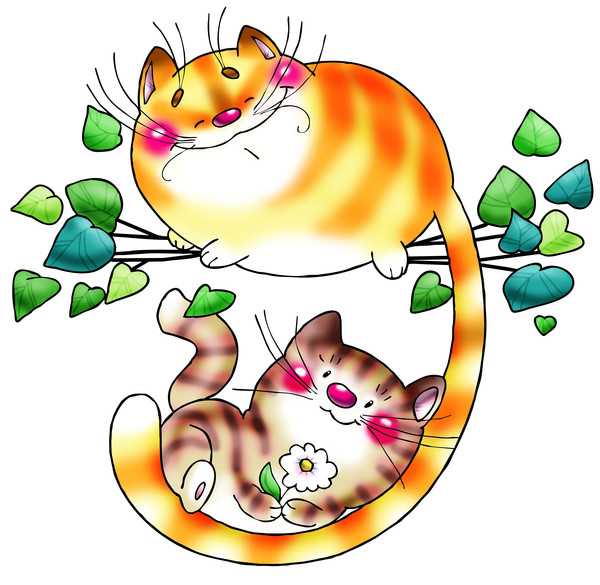 Веселые котятки в технике акварельМастер-классМысковский ГО 2021СодержаниеВведениеПрактически во всех видах искусства – живописи, скульптуре, литературе, поэзии и в музыке, в кинематографе легко найти этих кошек.Живут на ЗемлеСущества неземной красоты.Я думаю,Ты догадался,Что это – коты.Да, кошки –Хорошее слово, научное слово,Но ты,Читатель,Забудь это словоИ помни лишь слово КОТЫ!   (Борис Заходер)Кошка. Что может проще и привычнее? Все видели кошку. Все гладили кошку. Нет человека, который перепутает кошку с каким-нибудь другим зверем. А между тем, кошка - животное во многом уникальное. Домашней ее называют скорее по традиции. В самом деле, практически все истинно домашние животные, были в свое время покорены человеком, им был навязан определенный, выгодный Homo Sapiens образ жизни. Большинство из них используется для чисто практических целей, а то и просто идет в пищу. Есть конечно и исключения. Собака, например - это друг человека. А кошка нет. Кошка равноправный партнер человека уже тысячи лет. На протяжении этого времени кошка сохранила не только свою внешность, но и независимость. Кошка сама по себе, даже когда сворачивается у Вас на коленях. Уважение кошки дано заслужить не каждому, а любовь – единицам.  Кошка обладает многими особенностями, выделяющими ее из общего ряда. Она главное действующее лицо мифов, легенд пословиц. Она загадочна и таинственна. Она произведение искусства. Кошки – главные герои фильмов и книг. Их любят рисовать и фотографировать.Кошки оказали огромное влияние на искусство людей. Последние на протяжении многих веков обращались к кошачьей теме миллионы раз. Хотелось бы поделиться, как рисовать стилизованных котов, забавных и смешных. Технический прием акварель «по-сырому».   Акварельная техника очень сложна и очень интересна. Ее особая текучесть позволяет получать неожиданные цветные смешения, которые подчас рисования непредсказуемо появляются на бумаге.  Ее воздушная прозрачность, как будто соткана из различных оттенков, едва уловимых для глаза: светлые тона, полутона, густые тона…  Но, в целом они составляет единую картину, согласно замыслу художника.  Недаром художники ценят технику акварели за ее исключительную выразительность, за возможность получать в результате работы чистые, свежие и прозрачные тона. Представленный в работе мастер-класс  «Веселые котятки в технике акварель» проводился в рамках «День открытых дверей» образовательного учреждения.Целью данного мастер-класса является раскрытие и  популяризация использования техники рисунка акварелью, как наиболее доступного и выразительного, и возможность применения данной техники в практике подготовки и участия, обучающихся в творческих конкурсах, в том числе конкурсах рисунков, открыток.Задачи:Познакомить педагогов и горожан  с приемами акварельной живописи и правилами композиции.Уберечь от распространенных ошибок при рисовании акварелью (при заливке формы и прорисовке деталей). Создать условия для проявления и развития индивидуальных    творческих способностей, через написание композиции.В качестве приложений предлагаются: образцы изображения стилизованных котов, образцы этапов рисования стилизованных котов и фотоотчет мастер-класса.Данная работа может представлять интерес для преподавателей изобразительного искусства общеобразовательных школ, воспитателей детских садов и педагогов дополнительного образования детей, работающих в рамках художественной направленности, а так же всем, кто желает самостоятельно освоить или просто познакомиться с технологией акварельной живописи на примере рисования котов.Веселые котятки в технике акварельМастер-классОбразовательное учреждение: МБОО ДО Центр дополнительного образования.Участники: Родители детей, посещающие детское объединение «Юный художник», дети от шести лет, педагоги и воспитатели детских садов.Роль и место данного мастер класса: Получить огромное удовольствие от процесса рисования, снять усталость поднять настроение, самооценку. За 20 мин создать «шедевр», который станет не только украшением, но и талисманом дома.Назначение: украшение интерьера, подарок-открыткаЦель: Познакомить с техникой рисования «по - сырому» с графической декоративной доработкой.Задачи: 1.Способствовать развитию интереса горожан к художественно-декоративному творчеству.  2.Познакомить и обучить приемам акварельной живописи.     Оборудование и материалы: стаканчики для воды, кисти №1 и №5, акварельные краски; акварельная или плотная бумага, белила гуашевые.Наглядность: образцы нарисованных стилизованных котов.План проведения мастер-классаI.  Организационный момент (2мин)II. Теоретическая часть (10 мин)Вступительная беседа «выбор темы» и «техника по- сырому в акварели»Инструменты и материалыПравила техники безопасностиIII. Практическая часть (30мин)Выбор формы стилизованного котика.Выбор цвета котика  и нанесение подмалевка.Проработка деталей котикаОформление открыткиIV. Подведение итогов (3мин)Сценарный ход мастер-классаI. Организационный момент. Вступительное слово педагога. Постановка цели мастер- класса.II. Теоретическая частьКувыркаются на крышеРазноцветные котята:Черный, белый, серый, рыжий,Голубой и полосатый.Даже маленьких котятМамы красить не хотятОдинаково!Что за радость, если деткиБудут все одной расцветки?(Юнна Мориц)Как хорошо, что в нашей жизни есть такие замечательные друзья, приносящие в нашу повседневность много радости и тепла.1.Основные материалы для акварельной живописиПри работе нам понадобятся:1) Бумага. Лучший вариант для акварельной живописи - это акварельная бумага. Она различается по плотности и толщине, с шероховатой поверхностью.2) Краски. Акварель для профессиональных художников долговечнее, а для начинающих недорогая. Акварельные краски продаются в тюбиках или чашечках (кюветах).3) Кисти. Лучше брать круглые беличьи или колонковые от самых больших до самых тонких (в зависимости от формата бумаги и поставленных задач).4) Палитры. Использовать рекомендую бумажные палитры, чтобы видеть красочные смеси и контролировать количество воды на кисти.Ш. Практическая часть2. Основные приемыКомбинируя приемы работы кистью, можно добиваться различных эффектов. Для начала я покажу несколько основных приемов. Но самое важное - не бойтесь экспериментировать и, открывая для себя возможности акварельных красок, получайте удовольствие!1) Размывка - это основной прием при работе акварелью, и он требует постоянной практики. Существуют разные виды размывок: она может быть выполнена на всем листе бумаги или на его части - например, контурах котика. В зависимости от размера фрагмента, на котором вы собираетесь выполнить размывку, выберите кисть подходящей толщины.Упражнение 1. Равномерная размывка: разведите краску достаточным количеством воды и просто нанесите ее ровным на основу, двигая кистью снизу вверх и слева направо.Размывка с постепенной тональной градацией. Это прием выполняется так же, как и равномерная размывка, - к нижней границе работы вы лишь постепенно увеличиваете долю воды в краске, и та становится менее насыщенной.3. Приемы работы кистьюПожалуй, почти самое важное в акварельной живописи - это научиться владеть кистью. Круглой кистью можно выполнить мазки самой разной формы. Кисть - подвижный инструмент: сила нажима на кисть и толщина волосяного пучка определяют характер мазка.Упражнение 2.  Попробуем изобразить на бумаге основные виды мазков: точечный, линейный, запятая (изогнутый), ''заячьи лапки'', волнистый, две краски на кисти (возьмите две краски, одна темнее другой, затем сделайте мазок, слегка прижимая кисть к бумаге, пока не увидите оба цвета в границах участка, над которым вы работаете).4. Как акварелью рисуют котиковПрежде чем приступить к рисованию красками, нужно правильно определить формат листа и легкими карандашными линиями набросать основные формы будущей композиции. Лучше понять форму кошки вам помогут лежащие в их основе геометрические фигуры. Когда вы научитесь их узнавать и изображать, вы увидите, что писать котов стало гораздо легче!У каждого художника своя техника рисования, но основы рисования акварельными красками очень похожи.Вначале рисуется фон формы, краска накладывается тонким слоем, с большим количеством воды. Если в картине присутствуют белые детали, то бумага в этом месте не закрашивается.Когда фон прописан, поверху вырисовываются более мелкие детали рисунка, которые имеют более насыщенный цвет, потому что краски берутся более густые. На переднем плане все рисуется четко, а на заднем – все более расплывчато.Акварельные котята  – это прежде всего цвет, чистый и яркий. При изображении котов главная задача – это правильно подобрать оттенки. Правильное колористическое решение, привнеся в вашу работу свежесть и естественность, сделает ее более выразительной.Художник не зацикливается на какой-то одной детали, а рисует все в комплексе, это не механическая прорисовка, а умение заранее видеть желаемый, конечный результат на всем полотне. Педантичное, чрезмерное изображение каждой детали может привести к тому, что композиция будет казаться перегруженной деталями, а внимание зрителя будет отвлекаться от главного – котов . IV. Подведение итоговДемонстрация творческих работ участников мастер-класса. Творческих успехов и спасибо за внимание!ЗаключениеПредставленный в работе мастер-класс проводился в рамках «День открытых дверей» образовательного учреждения. (Приложение 4). Следует отметить творческую атмосферу общения во время проведения мастер-класса. Привлечение родителей к участию в мастер-классе дало возможность им не только овладеть творческим процессом рисования акварелью, но и проникнутся, прочувствовать на эмоциональном уровне своего ребенка, понять, что творчество это не забава ради проведения свободного времени, а труд, требующий внимания и усидчивости.Итогом мастер-класса стала выставка готовых работ «Веселые котятки». Данная работа может  представлять интерес для преподавателей  изобразительного искусства общеобразовательных школ, воспитателям детских садов и педагогам дополнительного образования детей, работающих в рамках художественной направленности, а так же всем, кто желает самостоятельно освоить или просто познакомиться с технологией акварели.Список литературы1.  Алексеева В.В. Что такое искусство? М.: Советский художник, 1993.2. Макарова Е. Г. Преодолеть страх, или Искусствотерапия. М.: Школа-Пресс, 19963. Ревякин П.П. Техника акварельной живописи. М: Госиздатстройлит, 1959 -224с.Приложение 1Образцы изображения стилизованных котов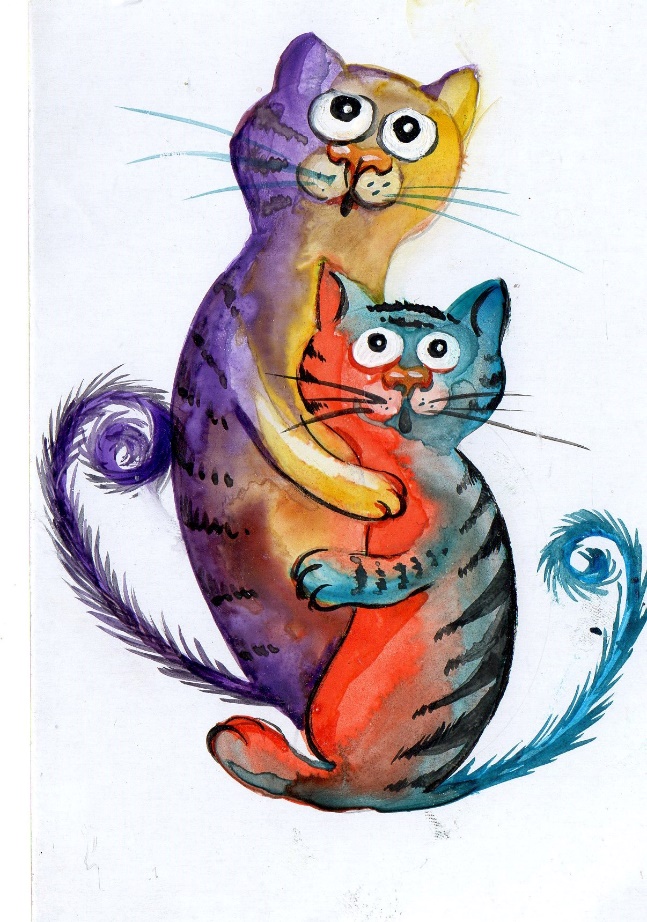 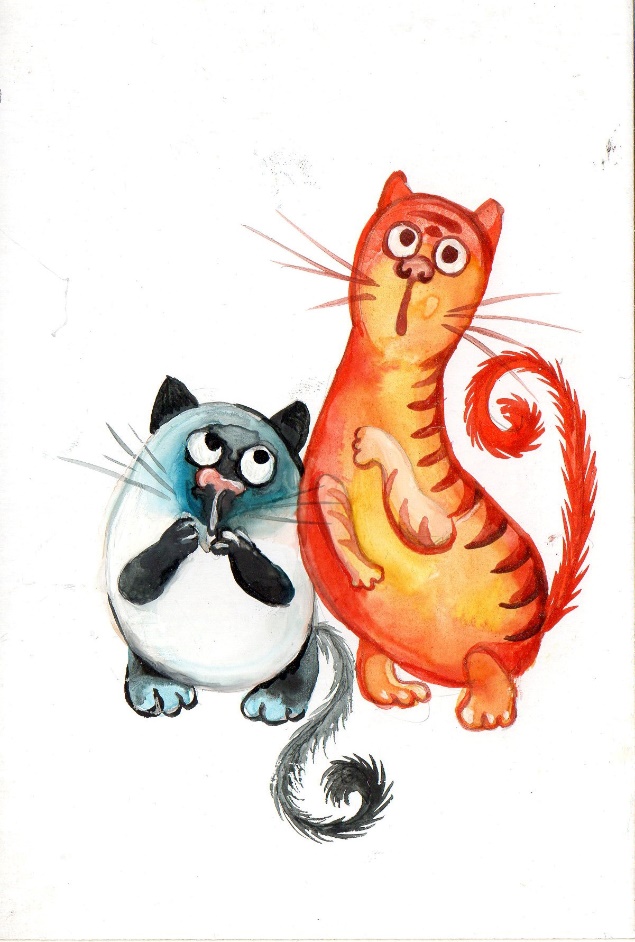 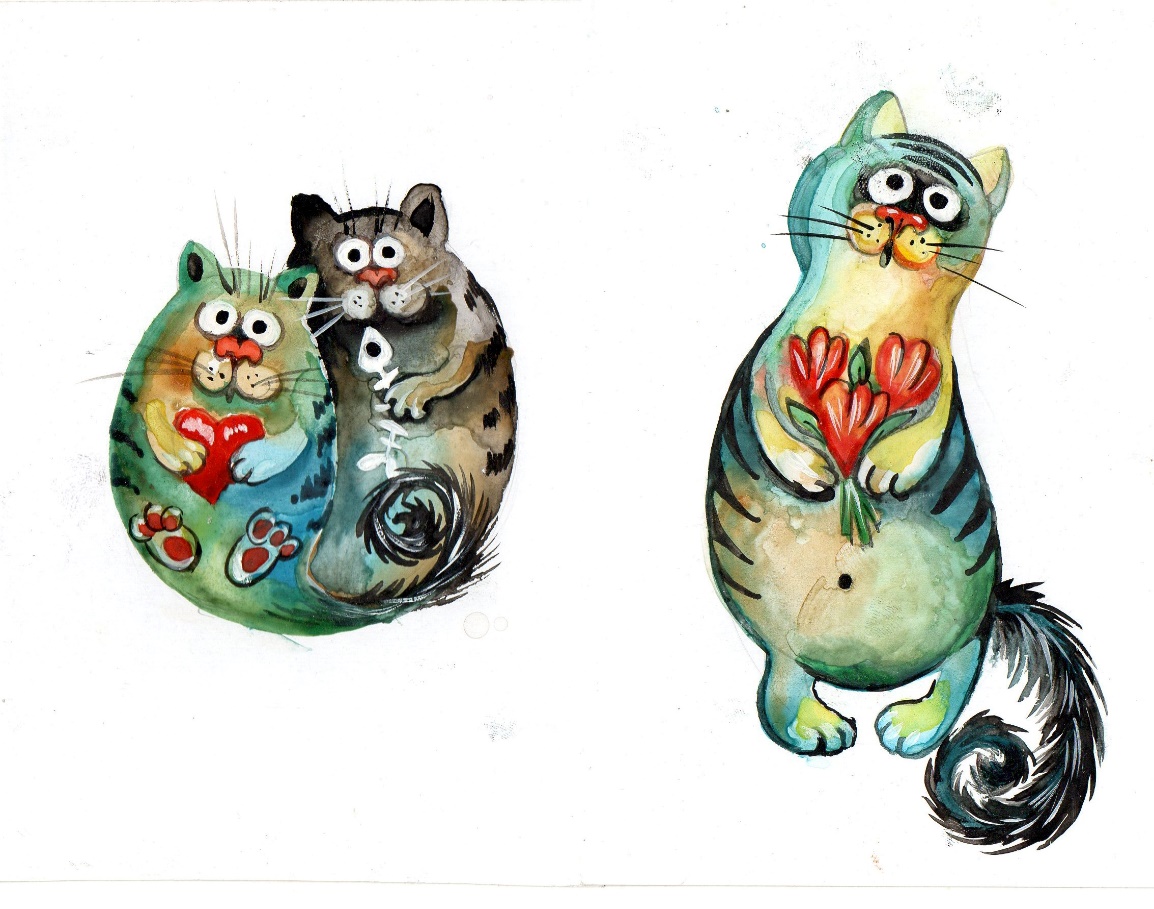 Приложение 2Образцы изображения стилизованных котов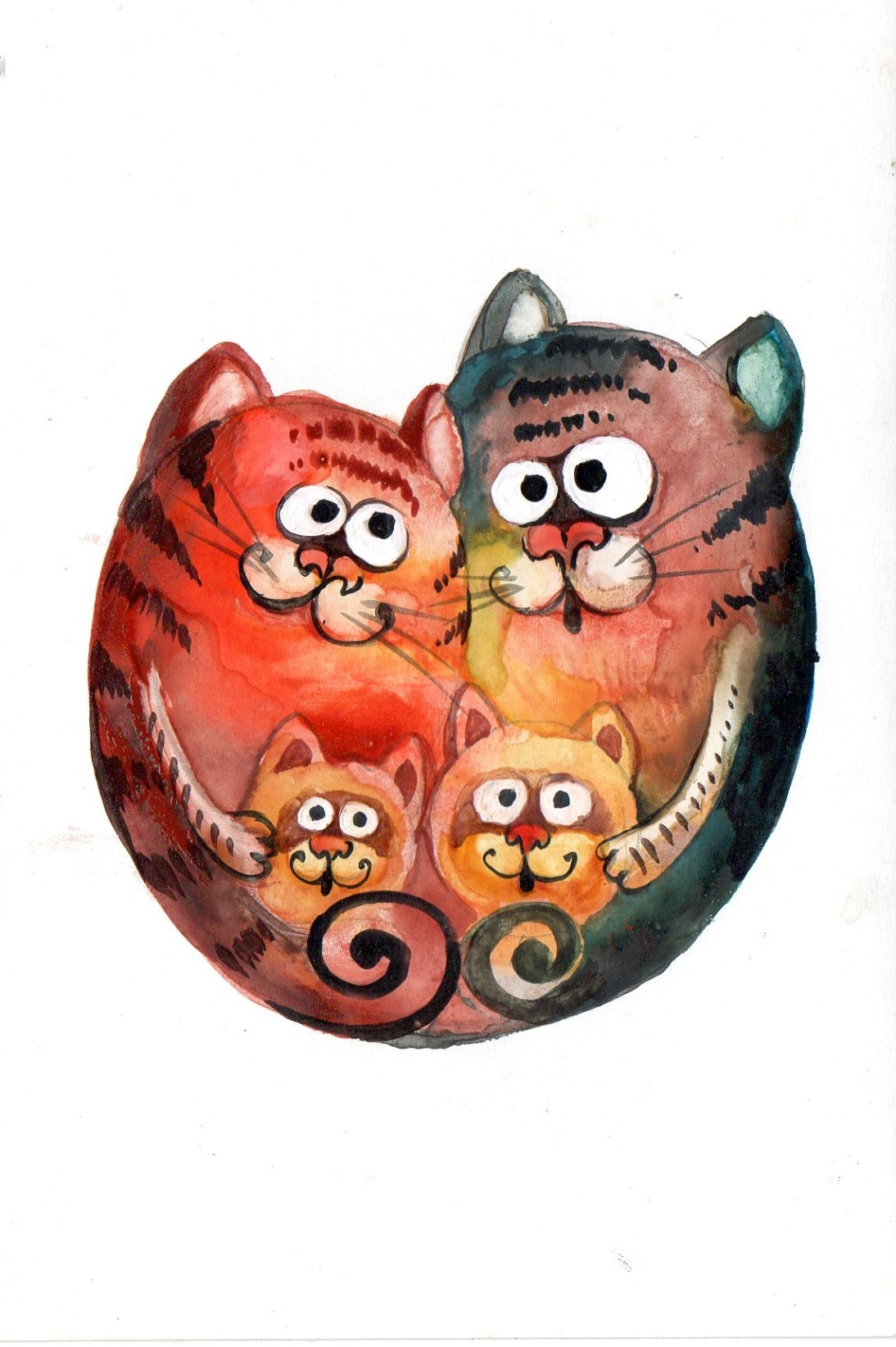 Приложение 3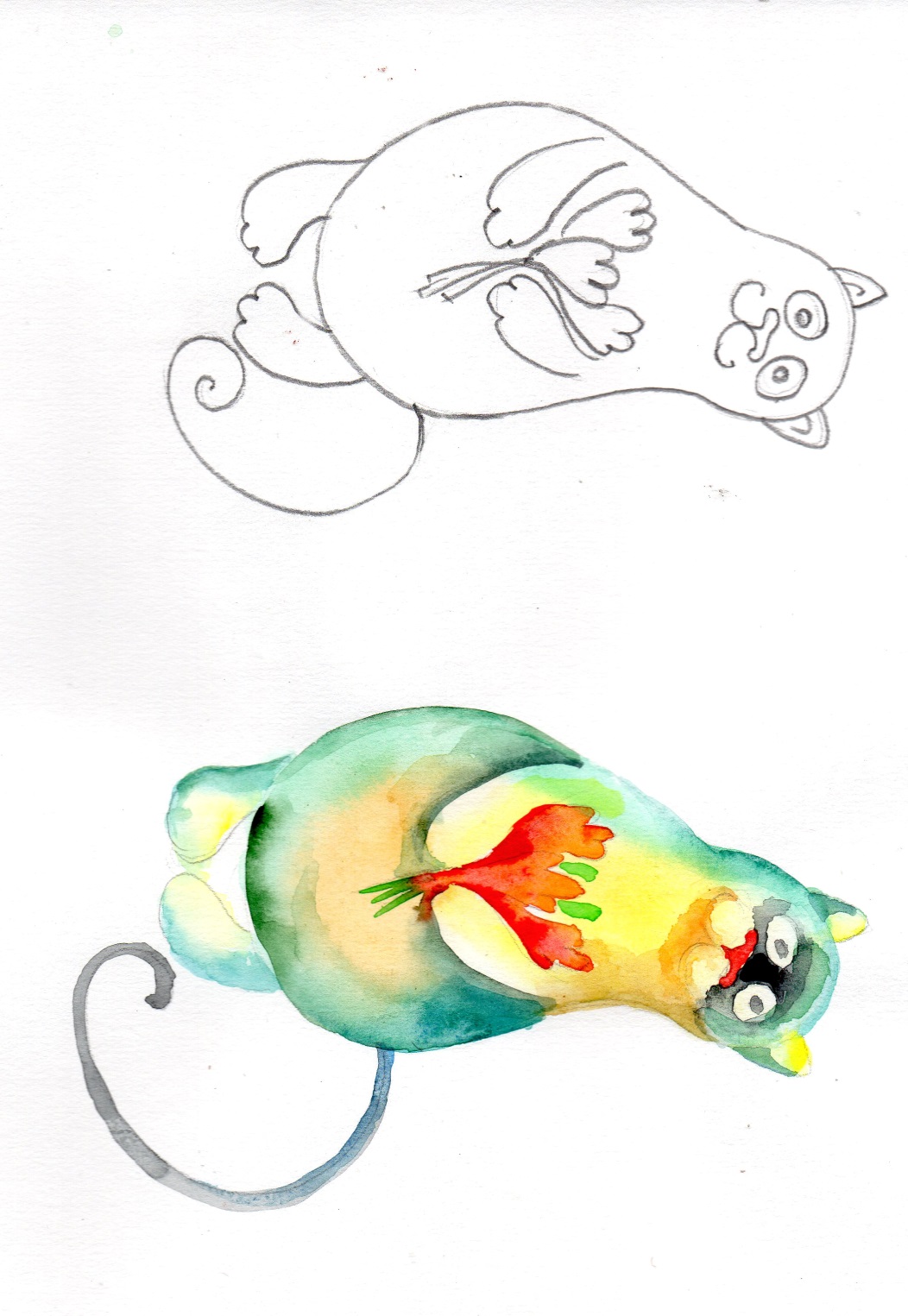 Этапы рисования стилизованных котов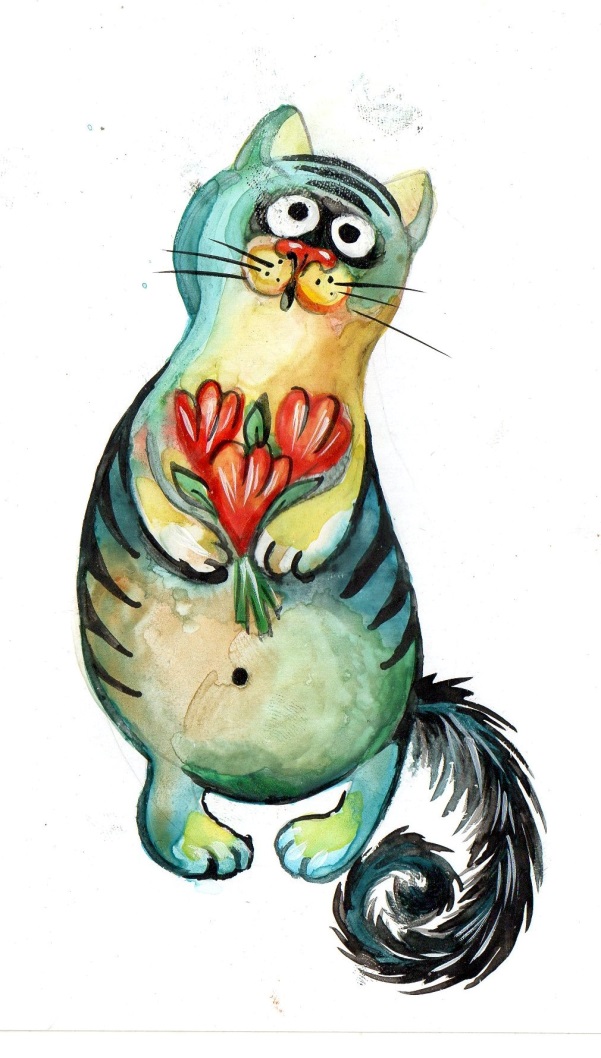 Приложение 4Фотоотчет мастер-класса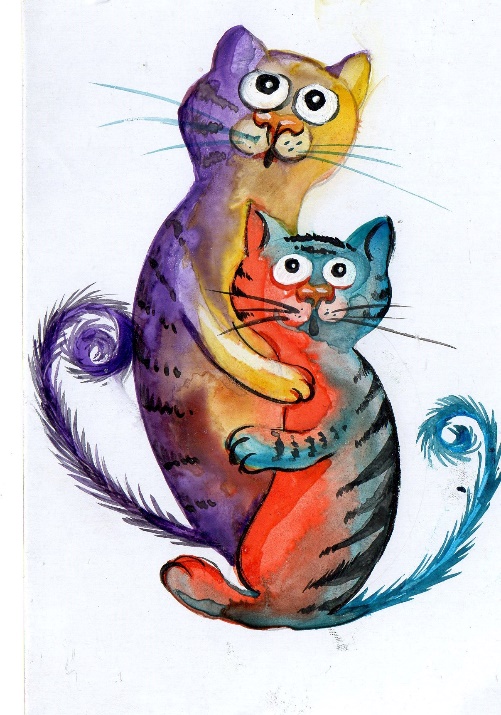 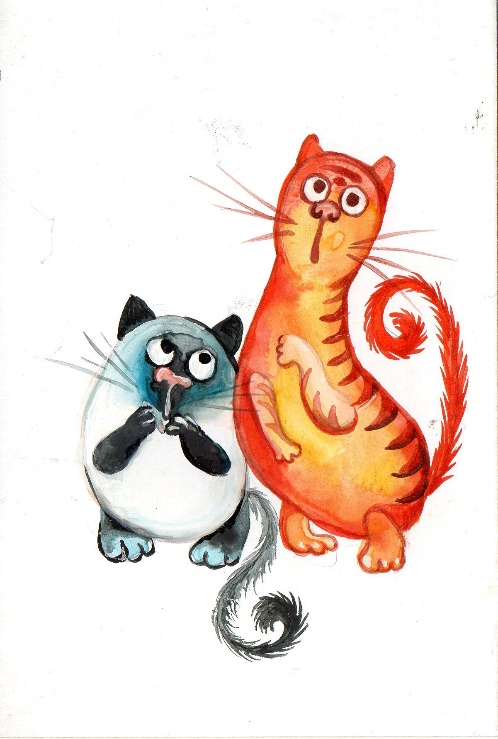 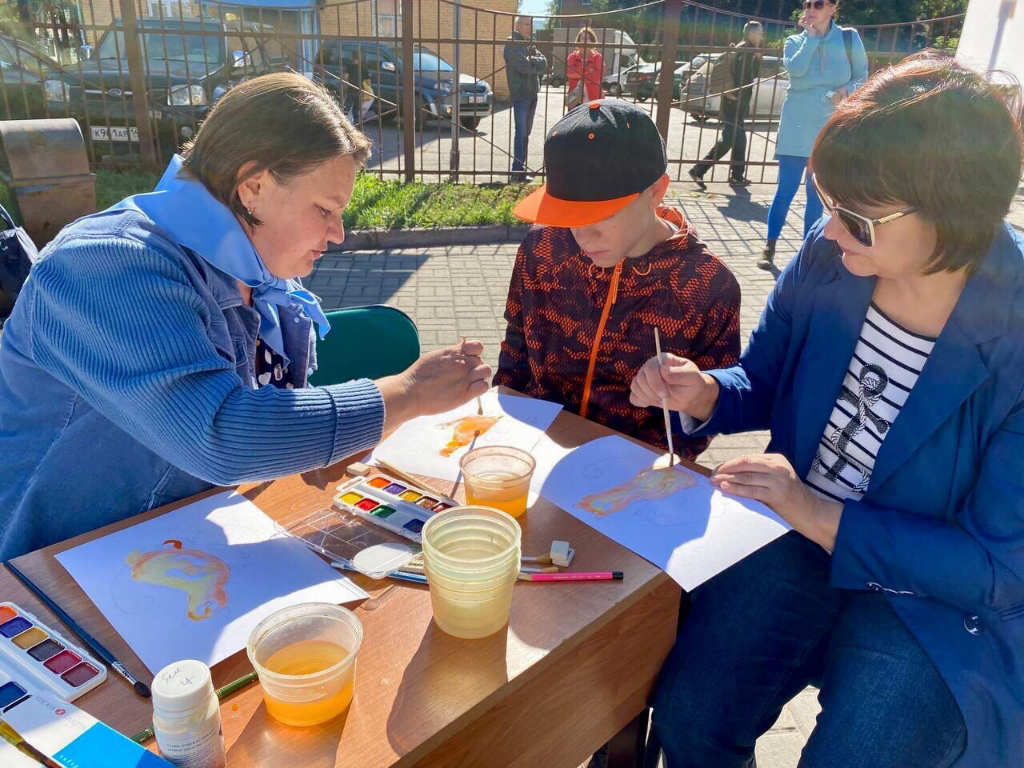 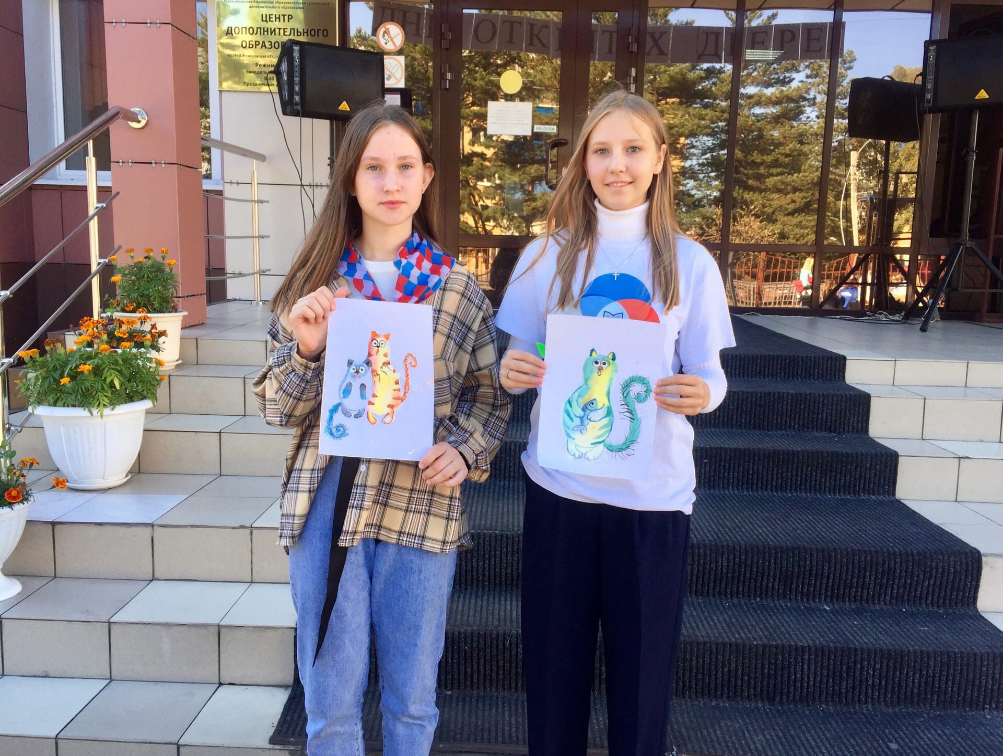 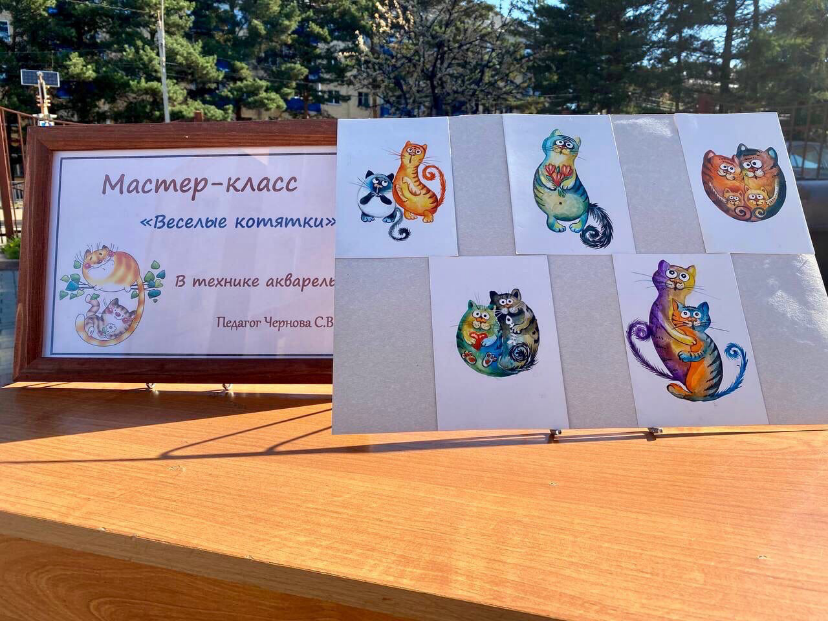 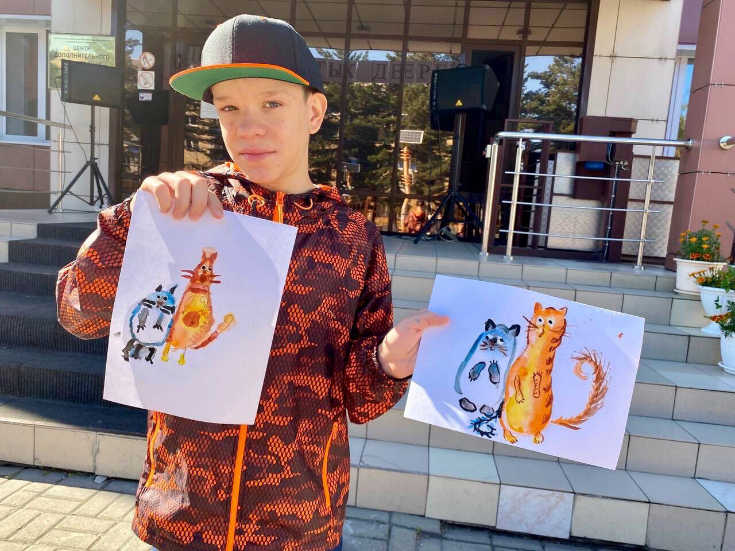 Автор-составитель:Чернова Светлана Валентиновна, педагог дополнительного образованияМБОО ДО ЦДО г. МыскиВведение………………………………………………………………….3Веселые котятки в технике акварель Мастер-класс............................5Заключение……………………………………………………………….8Список литературы……………………………………………………….9Приложения………………………………………………………………...10